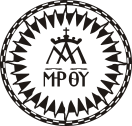 Polska Prowincja Zakonu Pijarów, ul. Pijarska 2, 31-015 KrakówRemont Biblioteki w Zespole Szkół Pijarskich im. św. Józefa Kalasancjusza w Poznaniu Załącznik nr 6 – Zasady prowadzenia prac remontowych GENERALNY WYKONAWCA ROBÓT BUDOWLANYCH DLA ZADANIA„Remont Biblioteki w Zespole Szkół Pijarskich im. św. Józefa Kalasancjusza w Poznaniu”POSTĘPOWANIE: nr 01A/MEN/POZ/ROB/2022ZAMAWIAJĄCY: Polska Prowincja Zakonu Pijarów, ul. Pijarska 2, 31-015 KrakówWYKONAWCA: NINIEJSZYM JAKO WYKONAWCA:zobowiązuję się, że nie będę prowadził robót w niedziele oraz w święta kościelne;akceptuję, że możliwość wykonywania w dni funkcjonowania szkoły prac głośnych jest tylko od g. 15.00 do g. 6.00 dnia następnego;uznaję możliwość od g. 6.00 do g. 15.00 wykonywania w szkole wyłącznie prac cichych (w dni funkcjonowania szkoły);akceptuję, że dostawa materiałów budowlanych w czasie funkcjonowania szkoły do godz. 15.00 może być wykonywana z wyłączeniem komunikacji/klatek schodowych po których poruszają się uczniowie;akceptuję możliwość wykonywania prac w weekendy (piątek-sobota do 22.00);przyjmuję do wiadomości, uwzględniam i zgadzam się, że:remont odbywać się będzie w na terenie czynnej szkoły, dlatego zachowam wszelkie środki ostrożności, by nie narazić zdrowia i życia innych osób;mogą nastąpić nadane przez Zamawiającego ograniczenia w wykonywaniu prac, jeśli okaże się, że ich prowadzenie będzie utrudniać pracę szkolną w godzinach funkcjonowania szkoły.  PODPIS(Y): l.p.Nazwa(y) Wykonawcy(ów)Adres(y) Wykonawcy(ów)l.p.Nazwa(y) Wykonawcy(ów)Nazwisko i imię osoby (osób) upoważnionej(ych) do podpisania niniejszej oferty w imieniu Wykonawcy(ów)Podpis(y) osoby(osób) upoważnionej(ych) do podpisania niniejszej oferty w imieniu Wykonawcy(ów)Pieczęć(cie) Wykonawcy(ów)Miejscowość i data